REQUERIMENTO  Nº 277/2018Assunto: Solicita à Companhia Paulista de Força e Luz (CPFL), providências para a execução de poda de árvore na Rua Fioravante Leardine, conforme especifica.Senhor Presidente,CONSIDERANDO que as árvores estão enroscadas na fiação elétrica e segundo relatos de moradores, que quando ocorrem chuvas fortes com ventanias o fornecimento elétrico da rua fica prejudicado, causando transtornos a todos enquanto a CPFL não restabelece o fornecimento elétrico.REQUEIRO, nos termos regimentais e após ouvido o Douto e Soberano plenário, que seja oficiado a Companhia Paulista de Força e Luz (CPFL), para que se realize a poda da referida árvore (imagem anexa) que estão enroscadas na fiação elétrica na Rua Fioravante Leardine, Bairro Novo Horizonte, na altura do número 32. SALA DAS SESSÕES, 29 de junho de 2018.HIROSHI BANDO    Vereador – Vice-Presidente – PP*Acompanha 02 (duas) fotos.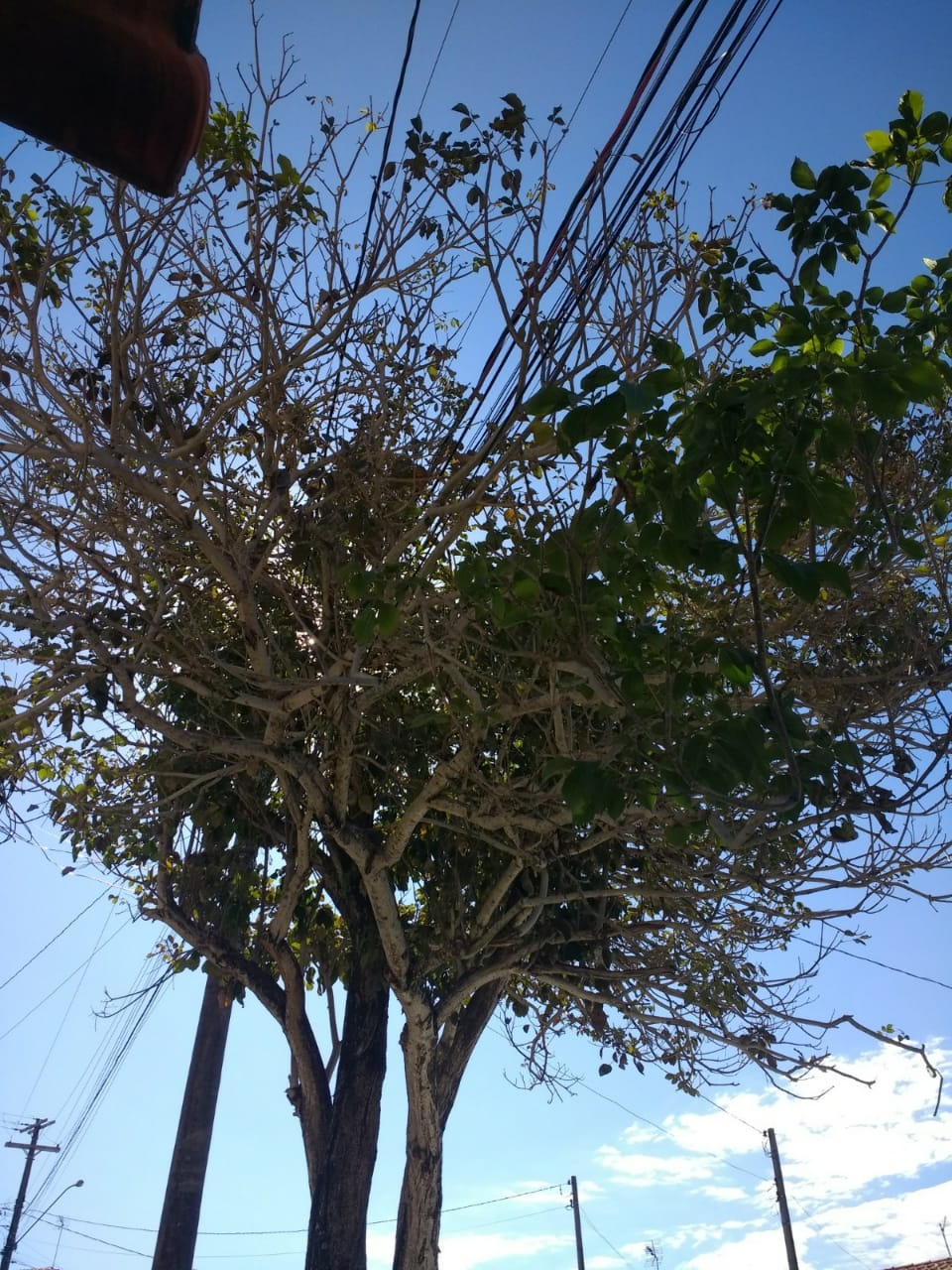 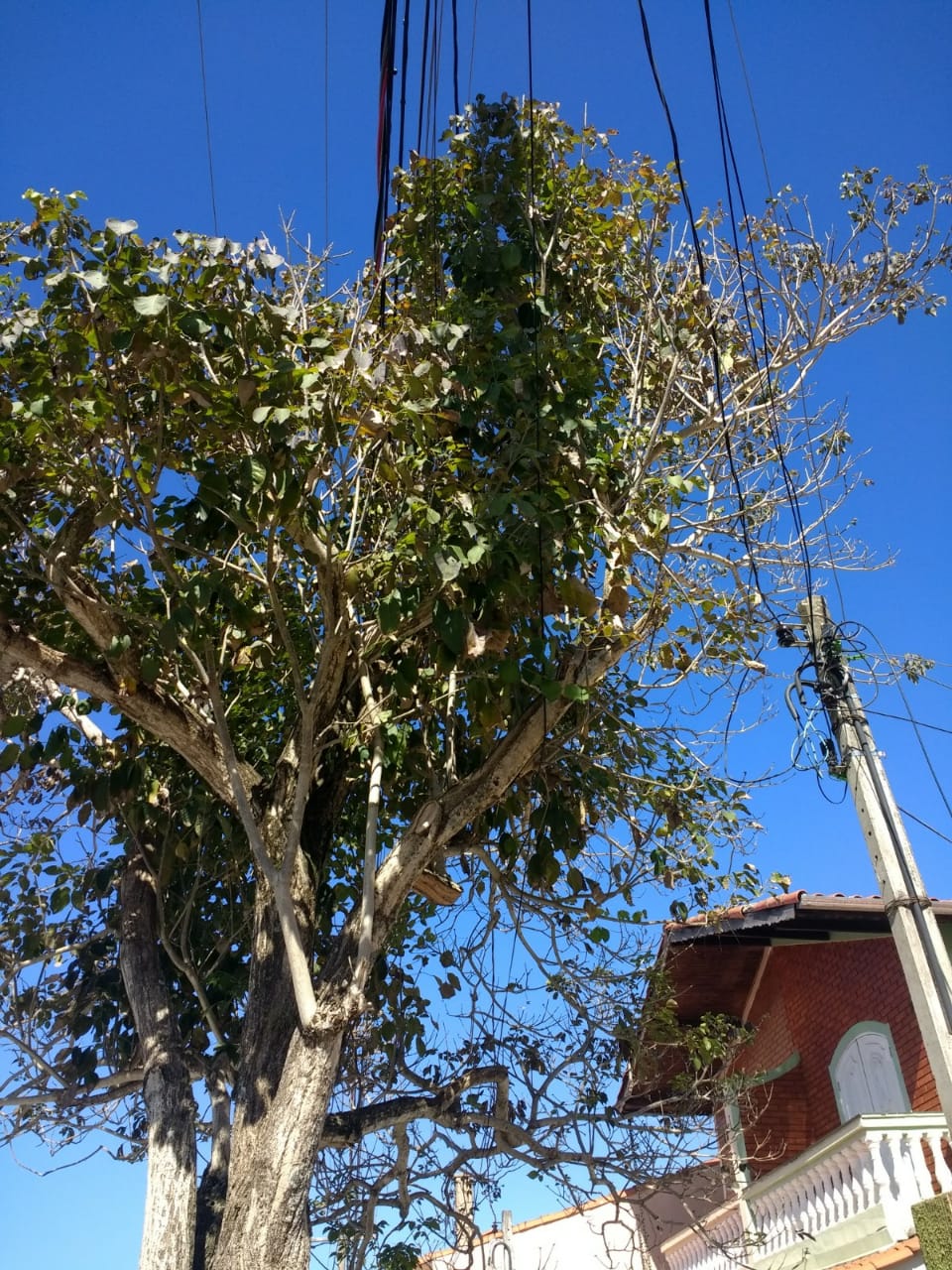 